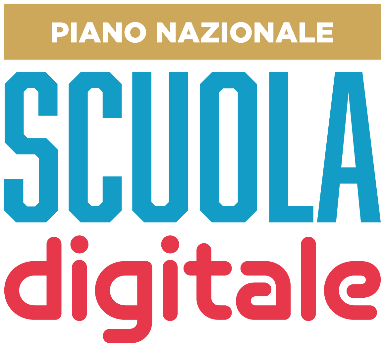 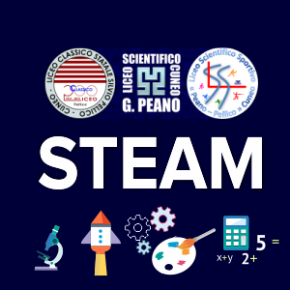 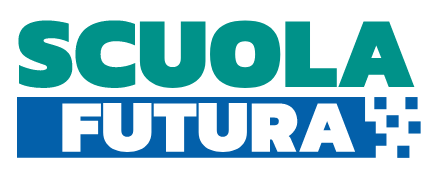 SCHEDA PROPOSTA FORMATIVA POLO STEAM - CUNEO
I seguenti formatori (Cognome, Nome):propongono la candidatura come formatore-i per il corso:(titolo del corso)di livello (base, intermedio, avanzato) Descrizione sintetica del corso: (max 8 righe)Numero di ore del corso + eventuali di autoformazione-sperimentazione didattica (da 8 a max 25 totali)Destinatari: (es: Docenti scuola Infanzia, Primaria, Sec 1°, Sec 2°, CPIA)Contenuti (nel dettaglio):Obiettivi (nel dettaglio):Competenze attese (nel dettaglio DigCompEdu e/o DigCompOrg):Date e orari per lo svolgimento del corso (vi chiediamo una proposta di date con una data aggiuntiva a formatore per riuscire a quadrare calendari):